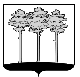 ГОРОДСКАЯ  ДУМА  ГОРОДА  ДИМИТРОВГРАДАУльяновской областиР Е Ш Е Н И Ег.Димитровград  29  августа  2018  года                                                                 № 89/1072   .     О внесении изменений в Положение о порядке проведения квалификационного экзамена муниципального служащего и формах оценки знаний и умений (профессионального уровня)На основании Федерального закона от 02.07.2013 №185-ФЗ «О внесении изменений в отдельные законодательные акты Российской Федерации и признании утратившими силу законодательных актов (отдельных положений законодательных актов) Российской Федерации в связи с принятием Федерального закона «Об образовании в Российской Федерации»,   Городская Дума города Димитровграда Ульяновской области второго созыва решила:1. Внести изменения в Положение о порядке проведения квалификационного экзамена муниципального служащего и формах оценки знаний и умений (профессионального уровня), утверждённое решением Городской Думы города Димитровграда Ульяновской области первого созыва от 27.05.2009 №13/199:1.1. В приложении 1 слова «Сведения о повышении квалификации, о профессиональной переподготовке» заменить словами «Сведения о прохождении профессионального обучения, получении дополнительного профессионального образования»;1.2. В пункте 4 приложения 2 слова «повышении квалификации, переподготовке» заменить словами «прохождении профессионального обучения, получении дополнительного профессионального образования».2. Установить, что настоящее решение подлежит официальному опубликованию и размещению в информационно-телекоммуникационной сети «Интернет», на официальном сайте Городской Думы города Димитровграда Ульяновской области (www.dumadgrad.ru).3. Установить, что настоящее решение вступает в силу со дня, следующего за днем его официального опубликования.4. Контроль исполнения настоящего решения возложить на комитет по социальной политике и местному самоуправлению (Терехов).Глава города ДимитровградаУльяновской области	   А.М.Кошаев